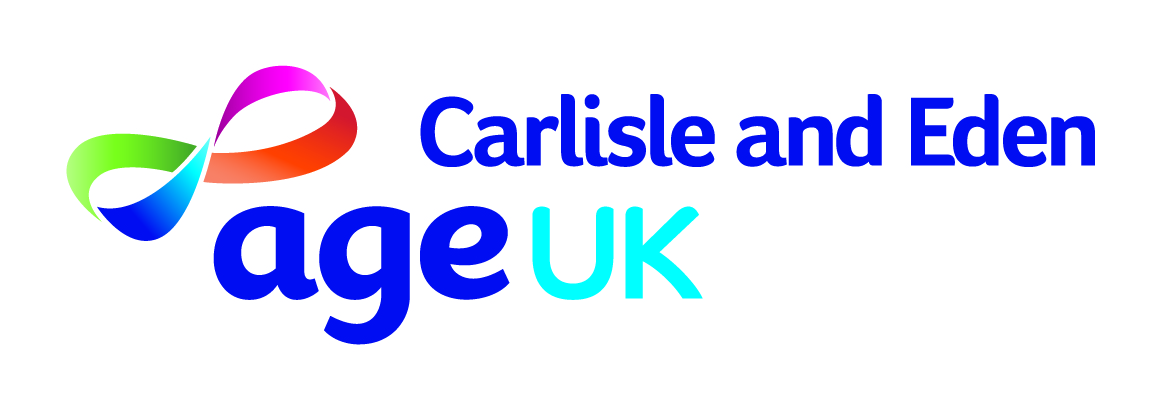 If you would like more information please contact:Age UK Carlisle and Eden20 Spencer StreetCarlisleCA1 1BGTel: 01228 536673ApplebyRiverside BuildingChapel Street ApplebyCA16 6QRTel: 01228 536673E-mail: admin@ageukcarlisleandeden.org.ukwww.ageuk.org.uk/carlisleandedenA larger print version of this booklet is available on requestPlease note there may be a charge for many of the activities  in this diary.  For further information contact the organiser directly on the numbers listed.AGE UK DAY CARE GROUPS & LUNCH CLUBSPlease contact Age UK to join any ofThese clubs before attendingARTBINGOBOWLINGBRIDGECOMPUTERDANCINGEXERCISEGENERALLUNCH CLUBS (OTHER)SEWING/KNITTING/CRAFTSSOCIALSUPPORT AND HEALTH RELATED GROUPSUSEFUL INFORMATIONWe try our best to keep this diary up to date, but cannot be responsible for any changes to activities or groups run by other organisations. If you run a club or group we would appreciate being told of any changes to information shown in this diary.We would also love to hear from new clubs and groups who would like to be included. 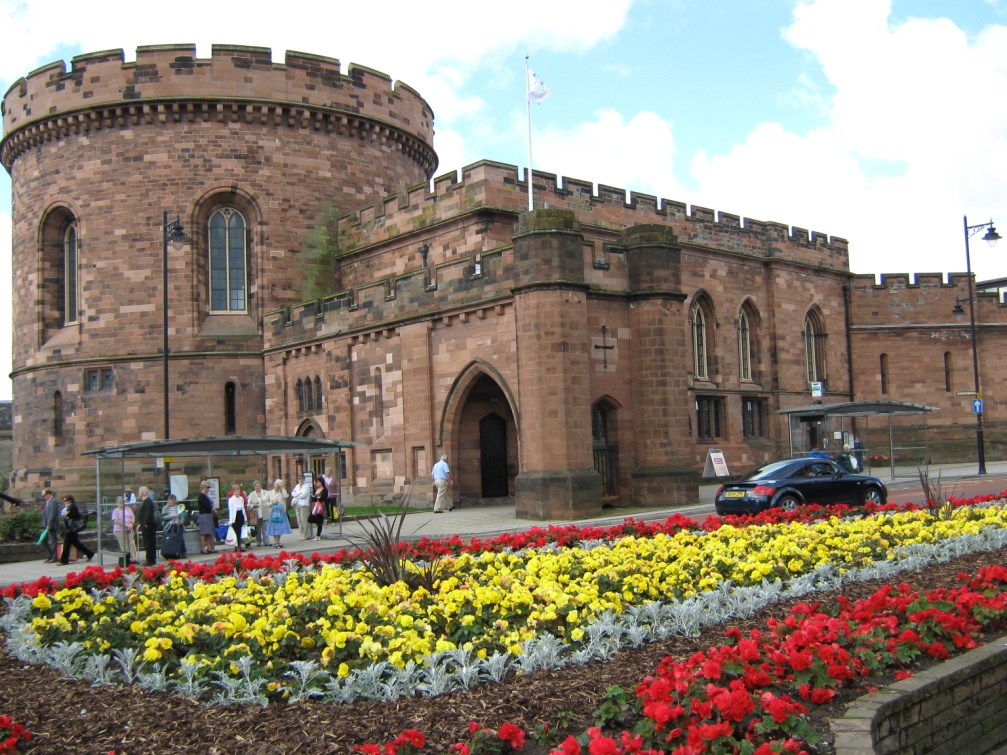 MAKE THE MOSTOUT OF LIFE!CARLISLESocial Diary2019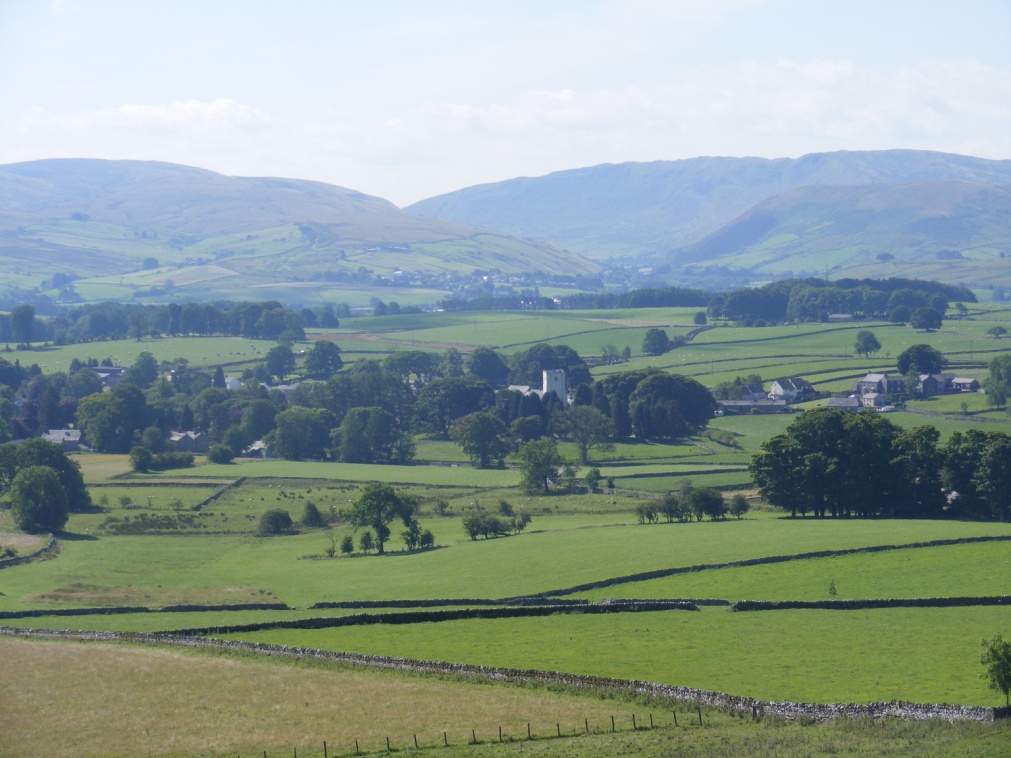 CLUBVENUEDETAILSCONTACTFour Seasons Day GroupSt Cuthberts CourtWednesday10.30am-3pm01228 536673Gateway Lunch ClubMorton Manor Community CentreThursdays11.15am-2pm01228 536673Memories in MotionSt Cuthberts CourtMondays10.30am-3pm01228 536673CLUBVENUEDETAILSCONTACTArtGroupCurrockCommunity CentreWednesdays1pm-3pm01228 591868Arts and CraftsBrampton Community CentreThe HutMondays7pm-9pm016977 45023Creative Arts and Conversation for Older PeoplePrism ArtsCarlisle Business CentreTuesdays 10am-12pm1pm-3pm01228 888630(Booking essential)Relaxed Art ClassLongtown Community CentreWednesdays2pm-4.30pm01228 791876CLUBVENUEDETAILSCONTACTBingoLongtown Community CentreTuesdays 7.15pm-8.45pm01228791876BingoMorton Community CentreMondays7.30pm-9.30pm01228531105Tyne Street Pensioners ClubGreystone CommunityCentreThursdays1pm-4pm01228558602ClubVenueDetailsContactBeginnersShort Mat BowlingMorton Community CentreMondays2pm-4pm01228531105Bowling ClubMorton Community CentreSundays7.30pm-9.30pm01228 531105Short Mat BowlingLongtown Community CentreMondays1pm-3.00pmTuesdays 1pm-3pm01228791876Short Mat Bowling ClubYewdale Community CentreTuesdays1.30pm-3.30pmThursdays8pm-9.30pm01228591270ClubVenueDetailsContactBridge ClubBrampton Community CentreMondays7pm-10.30pm01228 561189Eden Bridge Club(Beginners)Town Dyke Orchard, Viaduct Estate, CarlisleMondays7.00pmBeginners:Geoff 542070ImproversJohn 710772Eden Bridge ClubTown Dyke Orchard, Viaduct Estate, CarlisleTuesdays 7.15pm, Wednesdays 7pmThursdays 7.15pmSaturdays 6.45pm01228 534650CLUBVENUEDETAILSCONTACTComputer Courses all levelsKingmoor Community and Business Centre,Liddle Close, CarlisleCall in or phone for friendly advice01228 598484Computer courses all levels, drop in sessionsUpperby Community Development Centre, Uldale Rd, UpperbyCall or phone for further details01228 815461Computer Courses all levels, plus weekly drop-inPennine Way Community Development CentreSilverdale RdHarrabyPlease call or contact our friendly staff for information01228 598978Online Computer ClubFree access to internet and Free Computer HelpBrampton Community Centre, Union LaneTues and Fri9.30-11.30am016977 45023CLUBVENUEDETAILSCONTACTSocial SequenceDancingCurrock Community CentreTuesdays8pm-10pm01228 591868CLUBVENUEDETAILSCONTACTFell WalkingMeet Brampton Community CentreWednesdays 8.30am016977 45023Happy WanderersBrampton Community CentreTuesdays9.30-12noon016977 45023Nifty FiftyTennisChatsworth Tennis ClubSt Aidan’s RoadWednesdays1.00pm-3.00pmOpen to non members01228 514187Park WalksMorton Community CentreMondays 2.30pm30 minute durationEmma Dixon01228 817370PilatesBrampton Community CentreFridays9.50am -10.15am07702 735070T’ai ChiDenton Holme Community CentreMondays 10-11am01228 710898The Wellbeing Group – For over 50s recovering from some form of disabilityChurch of Scotland, Chapel Street CarlisleEach Wednesday 11am £5 per sessionGeoff Haugh 07484 636052Celia Jackson 07594 711332Val Walker 07786 531721CLUBVENUEDETAILSCONTACTCinema Night including refreshmentsBurnside CourtRosebery RdThursdays4pm-7pm01228542291Watchtree Nature ReserveWiggonbyGreat OrtonNr CarlisleOpen daily during summer. Organised walksvarious times01228 712539Whist DriveLongtownCommunity Centre3rd Saturdayin month7.00pm01228 791876Women’s InstituteBrampton WIMoot Hall3rd Wednesday of month7.30pmCumdivock WI
WI Hall1st Wednesday of month7.30pmLongtown WILongtown Memorial Community Centre2nd Monday of month7.30pmCLUBVENUEDETAILSCONTACTCoffee MeetingBobbin Café at Linton Tweeds.1st Saturday of each month. 14:00- 15:30Sheena GrayTel: 07765 126236Drop-in lunchesMorton Community CentreWednesdays12pm-1pm01228531105Lunch ClubCurrock Community Centre, Lediard Avenue, CarlisleThursday 12pm – 1.30pm01228 591868Lunch ClubCountry Kitchen, Dalston2nd Tuesday of the month12 noonJoyce Dayson01228 711431Luncheon ClubBotcherby Community CentreFridays11.30am-12.45pm01228596992CLUBVENUEDETAILSCONTACTEmbroiderers GuildSt Herbert Church HallBlackwell RoadLast Saturday in month10.30am-4pmExcept Aug and Dec01228 562988Knit, Stitch and NatterBrampton Community CentreUnion LaneBramptonWednesdays9.30-12noon01697745023CLUBVENUEDETAILSCONTACTHoughton EvergreensHoughton Village HallThursdays2pm-4pmMr Webber01228 594707Towns women’s GuildCurrock HouseCommunity CentreMondays8.30pm-10pm01228 591868Tyne StOver 60’sGrey Stone Community CentreThursday1pm-4pm01228 558 602Amy’s Care. Social activity/ day trips for older people, particularly those living with dementiaMeet at Burnside Court, Rosebery Road, Stanwix ( transport available)Every Monday 10.30am – 4pmFraser Dooley 016973 71973 www.amys-care.co.ukAmy’s Care. Social activity/ day trips for older people and  particularly those living with dementiaMeet at Heysham Gardens,  Brookside, Carlisle ( transport available)Every Tuesday 10.30am – 4pmFraser Dooley 016973 71973 www.amys-care.co.ukGroupVenueDetailsContactAlzheimer’s Society The New Waterton HallWarwick SquareCarlisleDementia CafeSecond Wednesday of the month10am-12pm01228 819299The New Waterton HallWarwick SquareCarlisleSinging for the BrainThursday1.30pm-3pm01228 819299Walking GroupEasy walks followed by lunchEvery six weeksCall for details01228 819299Blood BuddiesFor those affected by leukaemia, lymphoma, myeloma or associated conditions.Bidders Bar atThe Auctioneer, Rosehill, Carlisle at 7.00pm2nd Mondayof monthAngela Docherty secretary toDr O’Brien on01228 814511Breath of Life Carlisle – Support Group for those who suffer from Respiratory dieaseChurch of Scotland, Chapel Street, CarlisleEvery Tuesday 1.30pm – 2.45pmCarole 01228 711456Cancer Information and Support CentreCumberland Infirmary, Newtown Road, CarlisleMon – Friday10am-4pm01228 814283Carlisle CarersFusehill Street, CarlisleCarer Support01228 542156Carlisle ME /CFS Support GroupLintons2nd Saturdayin month01228 562988Carlisle Society for the Blind9 Brunswick Street, CarlisleMacular Disease Society 2nd Thursday in month 11am–1pm01228 593104Colostomy Association24 hour helpline0800 3284257e-mail: cass@colostomyassociation.org.ukMacmillan Information and Support ServicesCumberland Infirmary, Newtown Road, CarlisleMonday-Friday10am-4pmHilary Kendal01228 814283North Cumbria Prostate Cancer Support GroupMorton Manor1st Tuesdayin month7pmJim Allan 01228 539510email: james101@talktalk.netMemory Matters Carers Support GroupCarlisle LibraryEvery Monday (except bank holidays)Memory Matters Team 01228 602100VENUEWHAT’S ONDETAILSCONTACTCarlisle CastleGuided Tours and Special EventsApril-September10am-6pmOctober10am-5pm01228 591922Carlisle CathedralServicesRestaurant and Gift Shop01228 548151VueCinemas BotchergateSenior Vue film clubLate Wed morning film including tea/coffee0345 308 4620Tullie House Museum and Art GalleryExhibitions, Workshops Talks Performances FilmsVarious dates and times01228 618718The Sands CarlisleSport, Leisure and eventsVarious dates and times01228 633766Carlisle LibraryThe Lanes CarlisleCommunity InformationReference InternetActivities, talksTo check times contact library01228 227312